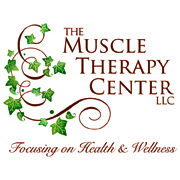 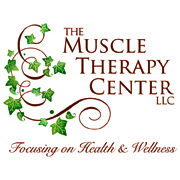 Name: ________________________________________________________          Date of Birth: ___/___/___Address: ______________________________   City: _____________________    State:_____   Zip:________Home #: ___________________   Cell #: _____________________  Cell Phone Provider:_________________Work #: _______________________ Email: _________________________________________      Occupation: _________________________________    Referred by:   ________________________________     Have you ever received a professional massage? 	 	YES/NOPrimary Reason for appt:___________________________________________________________________Is the reason for this visit due to an injury sustained at work or from an automobile accident?               YES/NOIf Yes please circle,         WC or Auto                                               Date of Accident: _______________________Injuries sustained: _______________________________________________________________________Please take a moment to carefully read and answer the following questions concerning your health.   Please circle  all current and previous conditions:Allergies       YES/NO     If Yes, please list, and include REACTION ______________________________________ _____________________________________________________________________________________                     Arthritis							Yes/No		High or Low Blood Pressure (Circle)	Yes/NoAsthma or Shortness of Breath			Yes/No 		Joints – Painful, Stiff or Swollen		Yes/No	Blood clots							Yes/No		Numbness	 or Tingling			Yes/NoBroken bones						Yes/No		Osteoporosis				Yes/NoBulging Disc or Discs                   			Yes/No		Poor circulation				Yes/NoChronic Migraines or Headaches			Yes/No 		Pregnant 					Yes/No	Depression							Yes/No		Sciatica Pain				Yes/NoDiabetes (Circle:     Type 1     or      Type 2   )		Yes/No		Scoliosis					Yes/NoEpilepsy 							Yes/No		Sinus	Infection, Pain, Surgery (Circle)	Yes/NoFatigue							Yes/No		Sleep Problems 				Yes/NoFever	 within last 48 hours				Yes/No		Spasms/cramps				Yes/No	Fibromyalgia 						Yes/No		Stroke					Yes/NoFlu or cold symptoms within last 48 hours		Yes/No		Tendonitis/bursitis			Yes/NoHeart Condition or Heart Disease			Yes/No		Thyroid dysfunction			Yes/NoHerniated Disc or Discs					Yes/No		TMJ (jaw pain)				Yes/NoPlease list any Surgical Procedures_________________________________________________________________________________________________________________________________________________Other medical condition not listed? ________________________________________________________________________________________________________________________________________________I understand that the massage/bodywork I receive is provided for the basic purpose of relaxation and relief of muscular tension. If I experience any pain or discomfort during this session, I will immediately inform the practitioner so that the pressure and/or strokes may be adjusted to my level of comfort. I further understand that massage or bodywork should not be construed as a substitute for medical examination, diagnosis, or treatment and that I should see a physician, chiropractor, or other qualified medical specialist for any mental or physical ailment of which I am aware because massage/ bodywork should not be performed under certain medical conditions. I affirm that I have stated all my known medical conditions and answered all questions honestly. I agree to keep the practitioner updated as to any changes in my medical profile and understand that there shall be no liability on the practitioner’s part should I fail to do so. I also understand that any illicit or sexually suggestive remarks or advances made by me will result in immediate termination of the session, and I will be liable for payment of the scheduled appointment.Client Signature: ____________________________________                                 	Date: ___/___/___